Правила поведения в школеВ современном обществе законы морали и нравственности для большинства детей школьного возраста не приемлемы и не понятны. Культура поведения учащихся в школе оставляет желать лучшего. А ведь всё начинается с семьи. С родителей. С того, как они организованы, как общаются между собой, как едят, как говорят, как слушают, как проводят свой досуг и т.д. Ведь ребёнок так устроен, чтобы подражать и копировать своих родителей, а как иначе? Вы же – родители! И если так делают мама или папа, значит так правильно, так буду делать и я. Очень заблуждаются те, кто говорят, что всё придет со временем. Не придёт, если всё оставить, так как есть. С ребёнком нужно беседовать, рассказывать о культуре поведения, сдержанности, искренности, доброте, понимании; о безопасном поведении в школе и возможных неприятных последствиях при нарушении правил и элементарных норм поведения.Следует заметить, что правила культуры поведения учащихся в школе поясняют каждому ученику как его права, так и обязанности. В них достаточно лаконично и понятно всё прописано и для детей, и для взрослых. Для выполнения этих несложных правил необходимо лишь знать их и иметь желание им следовать. При полном соблюдении правил поведения в школе устанавливается доброжелательная атмосфера и положительный психологический настрой.Правила поведения учащихся в школеУчащиеся школы приходят за 15 минут до звонка, опрятными, чистыми и ухоженными. Переобувают сменную обувь, готовятся к первому уроку.В случае отсутствия ученика на уроках классному руководителю должна быть предъявлена справка или записка от родителей, где будет указана причина не явки ребёнка на занятия. Пропуски занятий без уважительной причины недопустимы.Администрацией школы строго запрещено носить в школу: мобильные телефоны, колющие и режущие предметы, взрывоопасные вещества, спиртные напитки, сигареты, наркотики и т.д.Учащиеся обязаны приходить из дома с приготовленным домашним заданием и всеми теми принадлежностями, которые необходимы для полноценной работы на уроках.По приходу учителя в класс ученикам необходимо встать из–за парт, поприветствовать его. За парты дети имеют право сесть тогда, когда разрешит преподаватель.Во время урока учащиеся не имеют права кричать, переговариваться (как между собой, так и с учителем), заниматься посторонними делами, либо не выполнять то, что требует преподаватель.Во время уроков ученик не имеет право выходить из класса без разрешения учителя или вообще покидать территорию школыПрежде чем ответить или что–то сказать учителю, ученик должен поднять руку.Окончанием урока является не звонок на перемену, а объявление учителя о том, что урок окончен.Учащимся запрещается: употреблять нецензурные выражения, шуметь, толкаться, применять физическую силу, бегать по классам и коридорам, бросаться каким – либо предметами.Строго запрещается спускаться по лестничным перилам, кататься по вымытому полу.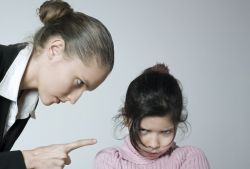 Есть пищу и пить напитки разрешается только в столовой.Во время перемены ученик обязан приготовиться к следующему уроку, положить на парту те школьные предметы, которые могут понадобиться в ходе данного занятия и выйти из класса.Учащиеся школы обязаны проявлять уважение к старшим, не обижать младших.Первыми в класс заходят девочки, а потом уж мальчики.Старшие должны заботиться о младших ребятах, ни в коем случае не насмехаться над ними или всячески обижать.Правила поведения вывешиваются на видном месте и должны выполняться всеми учащимися школы.
